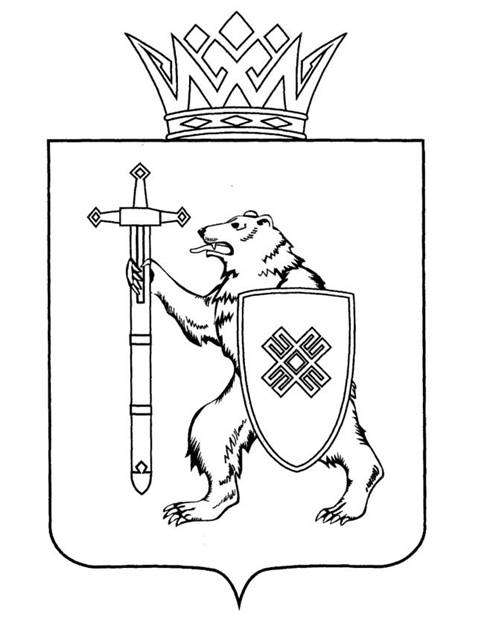 Тел. (8362) 64-14-17, 64-13-99, факс (8362) 64-14-11, E-mail: info@gsmari.ruПРОТОКОЛ ПРОВЕДЕНИЯ ЗАСЕДАНИЯ КОМИТЕТА № 65ПОВЕСТКА ДНЯ:I. Нулевое чтение направленных в Комитет законопроектов и проектов постановлений1. О проекте постановления Государственного Собрания Республики Марий Эл «О привлечении мирового судьи, находящегося 
в отставке, к исполнению обязанностей мирового судьи судебного участка № 20 Горномарийского судебного района Республики 
Марий Эл».Комитет решил: 1. Поддержать кандидатуру Якимовой Татьяны Анатольевны, мирового судьи, находящегося в отставке, для  привлечения её к исполнению обязанностей мирового судьи судебного участка № 20 Горномарийского судебного района Республики Марий Эл на срок до одного года либо 
до назначения мирового судьи указанного судебного участка.2. Проект постановления поддержать и внести на рассмотрение Государственного Собрания.2. О проекте постановления Государственного Собрания Республики Марий Эл «О прогнозе социально-экономического развития Республики Марий Эл на 2023 год и на плановый период 2024 и 2025 годов».Комитет решил:1. Одобрить основные показатели прогноза социально-экономического развития Республики Марий Эл на 2023 год и на плановый период 2024 
и 2025 годов.2. Внести проект постановления Государственного Собрания Республики Марий Эл «О прогнозе социально-экономического развития Республики Марий Эл на 2023 год и на плановый период 2024 и 2025 годов» на рассмотрение Государственного Собрания Республики Марий Эл с учетом следующего предложения: Предложить Министерству промышленности, экономического развития и торговли Республики Марий Эл представить 
в Государственное Собрание Республики Марий Эл информацию 
о количестве учителей, врачей, работников культуры и работников спорта 
в разрезе муниципальных образований, которых потребуется трудоустроить к 2025 году.3. О проекте закона Республики Марий Эл «О республиканском бюджете Республики Марий Эл на 2023 год и на плановый период 2024 
и 2025 годов».Комитет решил:1. Проект закона поддержать и внести на рассмотрение Государственного Собрания Республики Марий Эл.2. Направить настоящее решение в головной Комитет по бюджету.II. Оценка направленных в Комитет законопроектов и проектов постановлений4. О проекте закона Республики Марий Эл «О бюджете территориального фонда обязательного медицинского страхования Республики Марий Эл на 2023 год и на плановый период 2024 и 2025 годов».Комитет решил:1. Проект закона Республики Марий Эл «О бюджете территориального фонда обязательного медицинского страхования Республики Марий Эл 
на 2023 год и на плановый период 2024 и 2025 годов» поддержать с учетом заключения Государственной счетной палаты Республики Марий Эл. 2. Направить проект закона Республики Марий Эл «О бюджете территориального фонда обязательного медицинского страхования Республики Марий Эл на 2023 год и на плановый период 2024 и 2025 годов» на рассмотрение комитетов Государственного Собрания Республики 
Марий Эл.5. О проекте закона Республики Марий Эл «О внесении изменений 
в Закон Республики Марий Эл «О бюджете территориального фонда обязательного медицинского страхования Республики Марий Эл на 2022 год и на плановый период 2023 и 2024 годов».Комитет решил:1. Проект закона Республики Марий Эл «О внесении изменений 
в Закон Республики Марий Эл «О бюджете территориального фонда обязательного медицинского страхования Республики Марий Эл на 2022 год и на плановый период 2023 и 2024 годов» поддержать и внести 
на рассмотрение Государственного Собрания Республики Марий Эл.2. Направить проект закона Республики Марий Эл «О внесении изменений в Закон Республики Марий Эл «О бюджете территориального фонда обязательного медицинского страхования Республики Марий Эл 
на 2022 год и на плановый период 2023 и 2024 годов» на рассмотрение комитетов Государственного Собрания Республики Марий Эл.III. Нулевое чтение направленных в Комитет законопроектов 
и проектов постановлений6. О проекте закона Республики Марий Эл «Об упразднении 
и создании должности мирового судьи и судебного участка и о внесении изменений в Закон Республики Марий Эл «О создании должностей мировых судей и судебных участков в Республике Марий Эл».Комитет решил:Законопроект поддержать и внести на рассмотрение Государственного Собрания Республики Марий Эл.7. О проекте закона Республики Марий Эл «О внесении изменений 
в статью 7 Закона Республики Марий Эл «О регулировании отношений 
в области налогов и сборов в Республике Марий Эл».Комитет решил:Законопроект поддержать и внести на рассмотрение Государственного Собрания Республики Марий Эл.8. О проекте закона Республики Марий Эл «Об установлении ставки единого сельскохозяйственного налога на территории Республики Марий Эл».Комитет решил:Законопроект поддержать и внести на рассмотрение Государственного Собрания Республики Марий Эл.9. О проекте постановления Государственного Собрания Республики Марий Эл «О внесении изменений в некоторые постановления Государственного Собрания Республики Марий Эл».Комитет решил:Законопроект поддержать и внести на рассмотрение Государственного Собрания Республики Марий Эл.10. О проекте постановления Государственного Собрания Республики Марий Эл «О Председателе Государственной счетной палаты Республики Марий Эл».Комитет решил:Проект постановления поддержать и внести на рассмотрение Государственного Собрания.11. О проекте постановления Государственного Собрания Республики Марий Эл «О досрочном освобождении от должности заместителя Председателя Государственной счетной палаты Республики Марий Эл».Комитет решил:Проект постановления поддержать и внести на рассмотрение Государственного Собрания.12. О проекте постановления Государственного Собрания Республики Марий Эл «Об отчете Центральной избирательной комиссии Республики Марий Эл о поступлении и расходовании средств республиканского бюджета Республики Марий Эл, выделенных на подготовку и проведение выборов Главы Республики Марий Эл».Комитет решил:Проект постановления поддержать и внести на рассмотрение Государственного Собрания.13. О проекте постановления Государственного Собрания Республики Марий Эл «Об отчете Центральной избирательной комиссии Республики Марий Эл о расходовании средств республиканского бюджета Республики Марий Эл, выделенных на подготовку и проведение дополнительных выборов депутата Государственного Собрания Республики Марий Эл седьмого созыва».Комитет решил:Проект постановления поддержать и внести на рассмотрение Государственного Собрания.14. О проекте постановления Государственного Собрания Республики Марий Эл «Об отчете Центральной избирательной комиссии Республики Марий Эл о расходовании средств республиканского бюджета Республики Марий Эл, выделенных на подготовку и проведение выборов депутатов Собрания депутатов городского поселения Килемары Килемарского муниципального района Республики Марий Эл первого созыва».Комитет решил:Проект постановления поддержать и внести на рассмотрение Государственного Собрания.15. О проекте постановления Государственного Собрания Республики Марий Эл «О представлении к награждению Почетной грамотой Государственной Думы Федерального Собрания Российской Федерации члена Президиума Государственного Собрания Республики Марий Эл, председателя Комитета по развитию агропромышленного комплекса, экологии и природопользованию Новикова Аркадия Арсентьевича».Комитет решил:Проект постановления поддержать и внести на рассмотрение Государственного Собрания.16. О проекте постановления Государственного Собрания Республики Марий Эл «О представлении к награждению Почетной грамотой Государственной Думы Федерального Собрания Российской Федерации, члена Президиума Государственного Собрания Республики Марий Эл, председателя Комитета по здравоохранению, культуре 
и спорту Швецова Михаила Николаевича».Комитет решил:Проект постановления поддержать и внести на рассмотрение Государственного Собрания.17. О предложениях Комитета по здравоохранению, культуре 
и спорту к проекту Программы законопроектной работы Государственного Собрания Республики Марий Эл на 2023 год.Комитет решил: Информацию принять к сведению.18. О предложениях к плану деятельности Государственной счётной палаты Республики Марий Эл на 2023 год.Комитет решил: Информацию принять к сведению.19. О предложениях к Плану работы Комитета 
по здравоохранению, культуре и спорту на 2023 год.Комитет решил: Информацию принять к сведению.IV. Организационные вопросы20. О предложениях к повестке дня тридцать третьей бюджетной сессии Государственного Собрания Республики Марий Эл. Комитет решил: Согласиться с предложенной повесткой дня тридцать третьей бюджетной сессии Государственного Собрания.21. О секретариате тридцать третьей бюджетной сессии Государственного Собрания Республики Марий Эл.Комитет решил: Согласиться с предложенными кандидатурами в состав секретариата тридцать третьей бюджетной сессии Государственного Собрания:Атласкина Людмила Алексеевна;Мартьянов Сергей Михайлович;Мещеряков Дмитрий Александрович.Руководителем секретариата предлагается избрать Мартьянова Сергея Михайловича.22. О порядке работы тридцать третьей бюджетной сессии Государственного Собрания Республики Марий Эл.Комитет решил:1. Согласиться с порядком работы тридцать третьей бюджетной сессии Государственного Собрания Республики Марий Эл.2. Проект постановления поддержать и внести на рассмотрение Государственного Собрания Республики Марий Эл.V. Разное23. Разное.Вопросов не поступало и решений не принималось.VI. О проектах федеральных законов, законодательных инициативах
 и обращениях законодательных (представительных) органов государственной власти субъектов Российской Федерации, 
поступивших на рассмотрение Комитета24. О проекте федерального закона № 202707-8 «О внесении изменения в статью 2 Федерального закона «О физической культуре 
и спорте в Российской Федерации» (в части понятия «специалист по спортивной медицине») – внесён Правительством Российской Федерации.25. О проекте федерального закона № 195377-8 «О внесении изменения в статью 7 Федерального закона «О государственной поддержке кинематографии Российской Федерации» (в части уточнения условий и порядка государственного финансирования кинематографии) – внесён депутатами Государственной Думы С.М.Мироновым, Г.Ю.Семигиным, Д.Г.Гусевым, Д.В.Кузнецовым, Е.Г.Драпеко, М.Г.Делягиным, Н.П.Бурляевым, Н.В.Новичковым, Я.В.Лантратовой, А.С.Аксёненко, А.В.Терентьевым. 26. О проекте федерального закона № 127048-8 «О внесении изменения в статью 29 Федерального закона «О физической культуре 
и спорте в Российской Федерации» – внесён Правительством Российской Федерации.27. О проекте федерального закона № 201200-8 «О внесении изменения в статью 84 Федерального закона «Об основах охраны здоровья граждан в Российской Федерации» (в части оплаты медицинских услуг) – внесён депутатом Государственной Думы А.В.Куринным. 28. О проекте федерального закона № 201616-8 «О бюджете Федерального фонда обязательного медицинского страхования на 2023 год и на плановый период 2024 и 2025 годов – внесён Правительством Российской Федерации.29. О проекте федерального закона № 201508-8 «О внесении изменений в статью 4 Федерального закона «Об архивном деле 
в Российской Федерации» (в части уточнения полномочий субъектов Российской Федерации, муниципальных образований в сфере архивного дела) – вносит Московская областная Дума.30. О проекте федерального закона № 204240-8 «О внесении изменений в статью 18 Федерального закона «Об охране здоровья граждан от воздействия окружающего табачного дыма, последствий табака или потребления никотинсодержащей продукции» (в части регулирования перемещения физическими лицами по территории Российской Федерации никотинсодержащей продукции) – вносят депутаты Государственной Думы А.Р.Метшин, А.Б.Веллер, 
А.В. Вороновский и др.31. О проекте федерального закона № 217271-8 «О внесении изменения в статью 52 Закона Российской Федерации  «Основы законодательства Российской Федерации о культуре» (в части предоставления права организациями культуры устанавливать льготы для добровольцев (волонтеров) – внесён депутатами Государственной Думы А.П.Метелёвым, В.А.Даванковым, В.И. Самокишем.32. О проекте федерального закона № 217271-8 «О внесении изменений в отдельные законодательные акты Российской Федерации» 
(об особенностях расторжения договора о реализации туристического продукта в условиях частичной мобилизации) – внесён депутатами Государственной Думы С.А.Тарбаевым, К.А.Горячевой, В.А.Даванковым, С.А.Наумовым, Я.Е.Ниловым, Д.А.Свищевым.33. О проекте федерального закона № 196155-8 «О внесении изменений в отдельные законодательные акты Российской Федерации» - внесён Правительством Российской Федерации.34. О проекте федерального закона № 1184415-7 «О внесении изменений в статью 7 Закона Российской Федерации «О статусе столицы Российской Федерации» (в части признания центра г. Москвы территорией исторического поселения федерального значения) – внесён В.Ф.Рашкиным в период исполнения им полномочий депутата Государственной Думы.35. О проекте федерального закона № 231615-8 «О внесении изменений в Федеральный закон «О государственной поддержке кинематографии Российской Федерации» (в части полного государственного финансирования производства и проката национальных художественных (игровых) фильмов для детей 
и юношества) – внесён депутатами Государственной Думы Е.А.Ямпольская, Е.Г.Драпеко и другими.36. О проекте федерального закона № 232857-8 «О внесении изменений в Федеральный закон «О государственной поддержке кинематографии Российской Федерации» и статью 2 Федерального закона «О внесении изменений в статьи 8 и 9 Федерального закона 
«О государственной поддержке кинематографии Российской Федерации» (в части регулирования правоотношений между посетителями кинотеатров и демонстраторами фильмов) – внесён Правительством Российской Федерации.   37. О проекте федерального закона № 224689-8 «О внесении изменений в статьи 9 и 47.3 Федерального закона «Об объектах культурного наследия (памятниках истории и культуры) народов Российской Федерации» (в части упрощения порядка содержания объектов культурного наследия) – внесён депутатом Государственной думы А.М.Шолоховым.38. О проекте федерального закона № 227251-8 «О признании утратившей силу статьи 36.4 Федерального закона «О физической культуре и спорте в Российской Федерации» (в части признания юрисдикции иностранного арбитражного учреждения, администрирующего арбитраж (третейское разбирательство) между субъектами физической культуры и спорта) – внесён депутатами Государственной Думы Р.И.Терюшковым, сенатором Российской Федерации Э.В.Исаковым.   39. Об обращении Законодательной Думы Хабаровского края 
к Председателю Государственной Думы Федерального Собрания Российской Федерации  Володину В.В. о скорейшем рассмотрении и принятии проекта федерального закона № 912246-7 «О внесении изменений в Федеральный закон «Об обращении лекарственных средств» и Федеральный закон «Об основах охраны здоровья граждан 
в Российской Федерации».По вопросам 24-39 о проектах федеральных законов и обращениях законодательных (представительных) органов государственной власти субъектов Российской Федерации, поступивших на рассмотрение Комитета, проинформировал Швецов Михаил Николаевич, председатель Комитета 
по здравоохранению, культуре и спорту.Комитет решил:Информацию принять к сведению.Решение принято единогласно.МАРИЙ ЭЛ РЕСПУБЛИКЫН КУГЫЖАНЫШ ПОГЫНЖОГОСУДАРСТВЕННОЕ СОБРАНИЕ РЕСПУБЛИКИ МАРИЙ ЭЛТАЗАЛЫК АРАЛЫМЕ ШОТЫШТО, TÿВЫРА  ДА СПОРТ КОМИТЕТКОМИТЕТ ПО ЗДРАВООХРАНЕНИЮ, КУЛЬТУРЕ И СПОРТУЛенин проспект, 29-ше,Йошкар-Ола, 424001Ленинский проспект, 29,г. Йошкар-Ола, 42400116 ноября 2022 года14:00Зал заседаний Государственного Собрания Республики Марий Эл